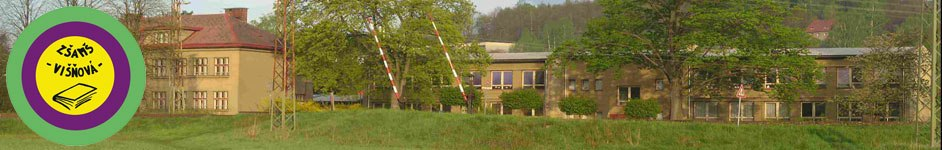 Inovace a zkvalitnění výuky směřující k rozvoji matematické gramotnosti žáků základních školEU – OPVKnázev: Hry s číslyautor: Lenka Křelinovápředmět: Matematika – číslo a početní operacetřída: 4. Třídamateriály: www.astroesotorika.cz , www.predskolaci.czHry s číslyProhlédni si pořádně obrázek a pokračuj správně v číselných řadách tak, abys pokaždé dostalo číslo 735 :Honzík má vyrobené krabičky. Napsal si na ně čísla a snažil se je uspořádat podle velikosti, moc se mu to nepovedlo, zkusíš to s ním?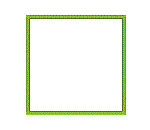    1396       1289       1581      1423      1112       1829       1395      10213. Pokračuj správně v číselných řadách, číslice zapiš.220,200,180,..................................................................................................0330,300,270,..................................................................................................0440,400,360,..................................................................................................0550,500,450,..................................................................................................0660,600,540,..................................................................................................0770,700,630,..................................................................................................0880,800,720,..................................................................................................0990,900,810,..................................................................................................0 Hodnocení :                                                                                                                      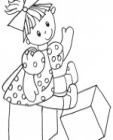 72973073170571071573535135235